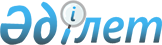 О внесении изменений в распоряжение Премьер-Министра Республики Казахстан от 29 декабря 2008 года № 292-рРаспоряжение Премьер-Министра Республики Казахстан от 4 августа 2009 года № 111-р



      Внести в 
 распоряжение 
 Премьер-Министра Республики Казахстан от 29 декабря 2008 года № 292-р "О мерах по реализации 
 Бюджетного кодекса 
 Республики Казахстан" следующие изменения:



      в перечне нормативных правовых актов Республики Казахстан, принятие которых необходимо в целях реализации Бюджетного кодекса Республики Казахстан, утвержденном указанным распоряжением:





      в строках, порядковые номера 52, 53:





      в графе 5 "Сроки исполнения" слова "1 полугодие 2009 года" заменить словами "3 квартал 2009 года".

      

Премьер-Министр

                            

К. Масимов


					© 2012. РГП на ПХВ «Институт законодательства и правовой информации Республики Казахстан» Министерства юстиции Республики Казахстан
				